Forduljon az                  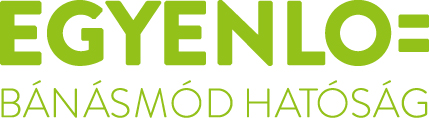 ügyfélszolgálatához, haneme,faji hovatartozása,bőrszíne,nemzetisége,nemzetiséghez való tartozása,fogyatékossága,életkora,egészségi állapota,vallási-vagy világnézeti meggyőződése,politikai vagy más véleménye,anyanyelve,családi állapota,anyasága vagy apasága,szexuális irányultsága,nemi identitása,vagyoni helyzetevagy egyéb tulajdonsága miatt hátrányos megkülönböztetés éri!Az Egyenlő Bánásmód Hatóság feladata a hátrányos megkülönböztetéssel okozott jogsértések kivizsgálása és megszüntetése.Keresse fel Dr. Fábián AlexandraVeszprém megyei egyenlőbánásmód-referens ügyfélfogadását:06 30/ 377-4272, drfabianalexandra@gmail.comVeszprémi Megyei Család, Esélyteremtési és Önkéntes Ház
8200 Veszprém, Kossuth u. 10. I./107., Tel.: 06 88/401-1102017. február 6-án 8.00 – 12.00 óra között2017. február 13-án 8.00 - 12.00 óra között2017. február 20-án 8.00 - 12.00 óra közöttKözösségi Ház Balatonfüred, Kossuth u. 3.  87/343-6332017. február 27-én 8.30-12.30 óra közöttEgyenlő bánásmód– mindenkit megillet!